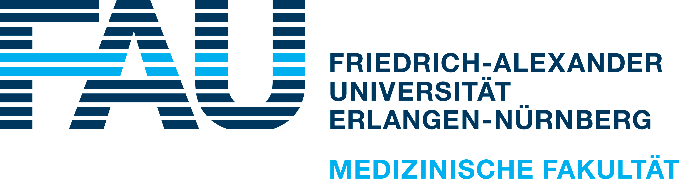 An dasPromotionsbüro der Medizinischen FakultätHumanbiologieSchlossplatz 491054 ErlangenBenennung der Begutachtenden im PromotionsverfahrenDr. rer. biol. hum.Für die Begutachtung schlage ich folgende Hochschullehrer/-innen vor:Gutachter/-in aus der Medizinischen FakultätFakultätsexterne/-r Gutachter/-in aus der FAU (falls FAU-extern, Begründung als Anlage beifügen)FAU-externe/-n Gutachter/-in im Falle der Benotung summa cum laudeDoktorand/-in:Name, VornameEmailInstitut/Klinik/AbteilungInstitut/Klinik/AbteilungName, VornameEmailInstitut/Klinik/AbteilungInstitut/Klinik/AbteilungName, VornameEmailInstitut/Klinik/AbteilungInstitut/Klinik/AbteilungDatum, OrtUnterschrift (Doktorand/-in)